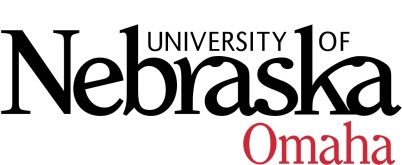 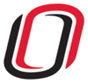 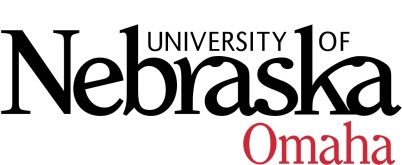 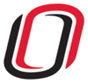 UNIVERSITY OF NEBRASKA AT OMAHAEDUCATIONAL POLICY ADVISORY COMMITTEEAgendaFriday, November 8, 20199:00 AM – 10:30 AM202 Eppley Administration Building **Reminder – All current courses need to have a master syllabus in Course Inventory Management (CIM)Summary 10.11.19Discussion/AnnouncementsGuest – Sarah EdwardsArticulation AgreementWestern Nebraska Community College (WNCC) – AFA Arts/UNO BA Studio Art (report item)Course SyllabiYou may access the courses at https://nextcatalog.unomaha.edu/courseleaf/approve.  You will be reviewing the courses under Your Role: select EPAC-Associate VC. 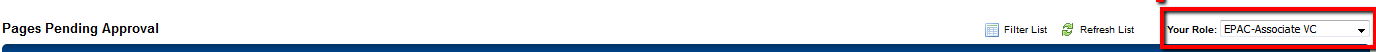 New CoursesBMCH 9010: Principles and practice of Biomedical Research, 3 hrs.BMI 8000: Advances in Biomedical Informatics, 0 hrs.CIST 9970: Research Other Than Thesis, 1-3 hrs.CYBR 8490: CYBR Investigations, 3 hrs.ENGL 8040: Writing for Publication, 3 hrs.HEKI 8130: Therapeutic Interventions I, 2 hrs.HEKI 8230: Therapeutic Interventions II, 2 hrs.HEKI 8240: Orthopedic Assessment I, 2 hrs.HEKI 8250: Clinical Practicum in Athletic Training I, 2 hrs.HEKI 8330: Therapeutic Interventions III, 2 hrs.HEKI 8340: Orthopedic Assessment II, 2 hrs.HEKI 8350: Clinical Practicum in Athletic Training II, 2 hrs.HEKI 8410: Athletic Training Administration: 2 hrs.HEKI 8450: Internship in Athletic Training, 2 hrs.HEKI 8530: Therapeutic Interventions IV, 2 hrs.HEKI 8540: Orthopedic Assessment III, 2 hrs.HEKI 8550: Clinical Practicum in Athletic Training III, 2 hrs.HEKI 8650: Clinical Practicum in Athletic Training IV, 2 hrs.MEDH 4900: Capstone in Medical Humanities, 3 hrs.PSYC 9050: Applied Behavior Analysis in Education, 3 hrs.SOC 8776: Political Sociology, 3 hrs.SPAN 8076: Hispanic Bilingualism, 3 hrs.Meeting Dates 9:00-10:30, Eppley Administration Building 202:Friday, September 13, 2019Friday, October 11, 2019Friday, November 8, 2019Friday, December 13, 2019Friday, January 10, 2020Friday, February 14, 2020Friday, March 13, 2020Friday, April 17, 2020 (Strategic Planning Forum 2nd Friday, Meeting moved to 3rd Friday)Friday, May 15, 2020 (Commencement is on 2nd Friday, meeting moved to 3rd Friday)